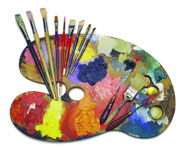 19. december 2020 Nyhedsbrev december 2020.GLÆDELIG JUL og GODT NYTÅRTak for året der gik – det endte med at være et underligt et af slagsen, med kriser, aflysninger og manglende timer sammen omkring vores fælles interesse – den kunstneriske proces.Akrylmaling på AOF.Starter torsdag den 14. januar 2021.Efter et godt kursus forløb i efterår 2020, er det lykkedes i samarbejde med AOF, at få lavet et nyt forløb over 10 gange med 10 deltagere og gennemføres torsdage i tidsrummet kl. 0800-1300. Underviser er Poul Erik Nielsen, Vestsalling. Pris kr. 1.750. Der er stadig ledige pladser, så gå ind på aof.dk og meld dig til.Pga. Covid.19 krisen vil der tilgå nærmere informationer, når vi har klarhed over situationen.       3.  Planlægning af kursus for FOKUS medlemmer i 2021.               Sted:	Skive Seminarium               Tid:		26-27. februar 2021. Fredag aften og lørdag.               Lærer:	Felix Pedersen.               Pris:		kr. 350-400, max 10 deltagere.               Pga. Covid.19 krisen vil der tilgå nærmere informationer, når vi har klarhed over situationen.4.    Kunst for Alle 2021 er flyttet.         Kunst for Alle 2021 er flyttet til perioden lørdag den 20 til søndag den 21. marts 2021 med          ophængning fredag den 19. marts. Vi fastholder indtil videre vores reservation af en fælles stand          på 3x3-2 meters båse, således der kan deltage op til 8-9 kunstnere. Derfor – har du mulighed          for/lyst til at deltage i denne periode, så kan du melde dig til ved undertegnede senest den          28. januar 2021. Herefter vil du blive opkrævet deltagergebyr.5.  Skulpturer i Fiberbeton på AOF.        Fiberbeton er et materiale, som minder lidt om ler. Det er et modellerbart materiale, der er        selvhærdende, tre gange så stærkt som almindeligt beton og frostsikker. Skulpturer lavet i         fiberbeton kan patineres i alle regnbuens farver og er vejrbestandige. Skulpturerne laves over en         grundform i styropor (flamingo) og kyllingenet, der påføres fiberbeton. 
        Af værktøj har man brug for en lille murske (skelske), et par plastikspande, knibtang og         gummihandsker.
        Materialeudgifter kr. 200,-
        Underviser er Poul E. Nielsen, der er billedkunstner-uddannet som skulptør og grafiker.         Pris for 7 gange kr. 1.400.         Start torsdag den 8. april 2021, i tiden 0800-1300.         Der er stadig ledige pladser, så gå ind på aof.dk og meld dig til.- 2 -6.  Maleraftener.               Pga. Covid.19 krisen er der ikke planlagt maleraftener på AOF i foråret.               Vi vil forsøge at lave en malerdag på ”Svanen” i Skive Havn ligesom tidligere, men derom senere.        7.   Kør selv tur til BizzArt i Rødding.                Vi vil forsøge at gennemføre denne i foråret, når vi ved hvad Covid.19 krisen giver os af muligheder.               Nærmer vil tilgå.Husk at kigge ind på hjemmesiden www.kunstnergruppen-fokus.dk – her finder du sidste nyt.Hvis du søger efter siden, så start med Kunstnergruppen – så kommer der et antal muligheder og du kan så vælge vores side. God jul, god malelyst og vel mødt til de kommende aktiviteter.Preben SlohtSekretærTlf.: +45 2395 2370Mail: preben.sloht@gmail.com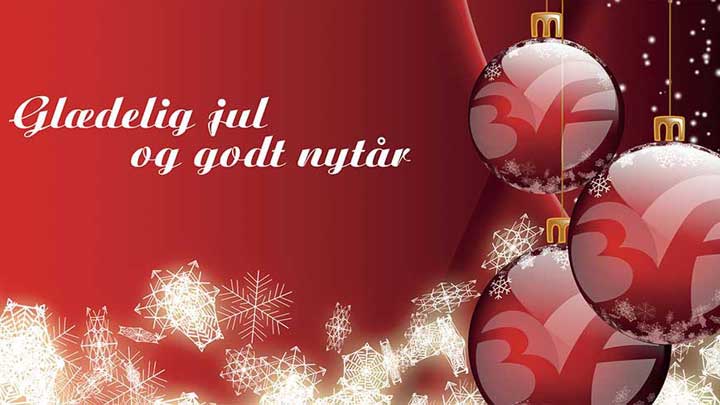 